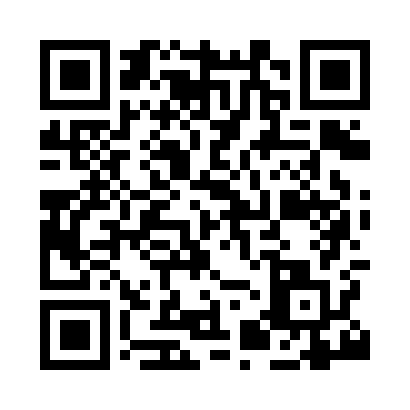 Prayer times for Doddington, Cambridgeshire, UKMon 1 Jul 2024 - Wed 31 Jul 2024High Latitude Method: Angle Based RulePrayer Calculation Method: Islamic Society of North AmericaAsar Calculation Method: HanafiPrayer times provided by https://www.salahtimes.comDateDayFajrSunriseDhuhrAsrMaghribIsha1Mon2:534:421:046:429:2611:152Tue2:534:421:046:429:2511:143Wed2:544:431:046:429:2511:144Thu2:544:441:046:429:2411:145Fri2:554:451:046:429:2411:146Sat2:554:461:056:419:2311:147Sun2:564:471:056:419:2211:138Mon2:564:481:056:419:2211:139Tue2:574:491:056:409:2111:1310Wed2:574:501:056:409:2011:1311Thu2:584:511:056:409:1911:1212Fri2:594:521:066:399:1811:1213Sat2:594:531:066:399:1711:1114Sun3:004:551:066:389:1611:1115Mon3:014:561:066:389:1511:1016Tue3:014:571:066:379:1411:1017Wed3:024:581:066:379:1311:0918Thu3:035:001:066:369:1211:0919Fri3:035:011:066:359:1111:0820Sat3:045:021:066:359:0911:0821Sun3:055:041:066:349:0811:0722Mon3:065:051:066:339:0711:0623Tue3:065:071:066:329:0511:0624Wed3:075:081:066:329:0411:0525Thu3:085:101:066:319:0211:0426Fri3:095:111:066:309:0111:0327Sat3:095:131:066:298:5911:0328Sun3:105:141:066:288:5811:0229Mon3:115:161:066:278:5611:0130Tue3:125:171:066:268:5411:0031Wed3:125:191:066:258:5310:59